Lampiran I	Daftar Nama Siswa Kelas IIIDAFTAR NAMA SISWA KELAS III SDN 19 ABELI TAHUN PELAJARAN 2011/2012Lampiran II	Denah Sekolah Dasar Negeri 19 AbeliLampiran III 	Rencana Pelaksanaan Pembelajaran Siklus IRENCANA PELAKSANAAN PEMBELAJARANSatuan Pendidikan		: Sekolah DasarMata Pelajaran		: Pendidikan Agama IslamKelas/Semester		: III / 2Alokasi Waktu		: 6 x 30 menit (2 x pertemuan)Standar Kompetensi8. Melakukan shalat fardhuB. 	Kompetensi Dasar8.1 Mengetahui gerakan-gerakan shalat fardhu subuh dan magribC. 	Tujuan Pembelajaran1. Siswa diharapkan dapat menyebutkan nama-nama shalat fardhu2. Siswa dapat menjelaskan waktu-waktu shalat fardhu3. Siswa diharapkan dapat mengetahui gerakan-gerakan shalat fardhu subuh dan magrib dengan baik dan benarD. 	Indikator1. Menyebutkan nama-nama shalat fardhu2. Menjelaskan waktu-waktu shalat fardhu3. Mengetahui gerakan-gerakan shalat fardhu subuh dan magrib dengan baik dan benarE. Materi Pokok Shalat fardhuF. Metode PembelajaranPicture and PictureG. Langkah-langkah PembelajaranKegiatan Awal/Pendahuluan Menyampaikan indikator pencapaian hasil belajar.Memberi motivasi.Memberi apersepsiKegiatan Inti Guru menyajikan materi shalat fardhu subuh dan magrib sebagai pengantar.Guru menunjukkan/memperlihatkan gambar-gambar gerakan shalat fardhu subuh dan magrib serta bacaan.Guru menunjuk/memanggil siswa secara bergantian memasang/mengurutkan gambar-gambar gerakan shalat far	dhu subuh dan magrib menjadi urutan yang logis.Guru menyatakan alasan/dasar pemikiran urutan gambar tersebut.Dari alasan/urutan gambar tersebut guru memulai menamakan konsep/materi sesuai dengan kompetensi yang ingin dicapai.Penutup Guru bersama siswa menyimpulkan materi yang diberikan.Guru memberikan evaluasiMembaca doa mengakhiri pelajaran dan memberi salamH. 	Sumber/Alat dan Bahan1.	Sumber- 	Kurikulum KTSP- 	Buku Pendidikan Agama Islam Kelas III, M.A. Maksum. PT Tiga Serangkai, 2008- 	Buku Pendidikan Agama Islam Kelas III, Drs. Suparno Achmad, Yudhistira, 20092.	Alat dan Bahan- 	Gambar tentang tata cara shalat- 	Al Qur’an atau Juz AmmaI. 	Penilaian	Tertulis dan Lisan	Soal:Bacaan Takbiratul Ihram adalah ……Shalat Subuh memiliki jumlah …. yang berbeda dengan salat fardhu lainnya Bacaan niat shalat subuh adalah ….Batas waktu shalat subuh adalah ….Dalam shalat Subuh, kita melakukan …. kali tasyahud.		Kendari,  April 2012MengetahuiKepala SDN 19 Abeli						Guru Bidang Studi	Hasriani, A.Ma.Pd						Hj. Walyati, A.MaNIP. 19630312 198302 2 003					NIM. 10010101013Lampiran IV	Rencana Pelaksanaan Pembelajaran Siklus II  RENCANA PELAKSANAAN PEMBELAJARANSatuan Pendidikan		: Sekolah DasarMata Pelajaran		: Pendidikan Agama IslamKelas/Semester		: III / 2Alokasi Waktu		: 6 x 30 menit (2 x pertemuan)Standar Kompetensi8. 	Melakukan shalat fardhuB. 	Kompetensi Dasar8.1 Mengetahui gerakan-gerakan shalat fardhu Zuhur, Ashar dan IsyaC. 	Tujuan Pembelajaran1. 	Siswa diharapkan dapat menyebutkan nama-nama shalat fardhu2. 	Siswa dapat menjelaskan waktu-waktu shalat fardhu3. 	Siswa diharapkan dapat mengetahui gerakan-gerakan shalat fardhu Zuhur, Ashar dan Isya dengan baik dan benarD. 	Indikator1. Menyebutkan nama-nama shalat fardhu2. Menjelaskan waktu-waktu shalat fardhu3. Mengetahui gerakan-gerakan shalat fardhu Zuhur, Ashar, dan Isya dengan baik dan benarE. 	Materi Pokok Shalat fardhuF. 	Metode PembelajaranPicture and PictureG. 	Langkah-langkah PembelajaranKegiatan Awal/Pendahuluan Menyampaikan indikator pencapaian hasil belajar.Memberi motivasi.Memberi apersepsiKegiatan Inti Guru menyajikan materi shalat fardhu Zuhur, Ashar dan Isya sebagai pengantar.Guru menunjukkan/memperlihatkan gambar-gambar gerakan shalat fardhu Zuhur, Ashar dan Isya serta bacaan.Guru menunjuk/memanggil siswa secara bergantian memasang/mengurutkan gambar-gambar gerakan shalat fardhu Zuhur, Ashar dan Isya menjadi urutan yang logis.Guru menyatakan alasan/dasar pemikiran urutan gambar tersebut.Dari alasan/urutan gambar tersebut guru memulai menamakan konsep/materi sesuai dengan kompetensi yang ingin dicapai.Penutup Guru bersama siswa menyimpulkan materi yang diberikan.Guru memberikan evaluasiMembaca doa mengakhiri pelajaran dan memberi salamH. 	Sumber/Alat dan Bahan1.	Sumber- 	Kurikulum KTSP- 	Buku Pendidikan Agama Islam Kelas III, M.A. Maksum. PT Tiga Serangkai, 2008- 	Buku Pendidikan Agama Islam Kelas III, Drs. Suparno Achmad, Yudhistira, 20092. 	Alat dan Bahan- 	Gambar tentang tata cara shalat- 	Al Qur’an atau Juz AmmaI. 	PenilaianTertulis dan LisanSoal:Bacaan niat shalat Zuhur adalah ……Shalat Zuhur, Ashar dan Magrib memiliki jumlah …. yang sama. Bacaan niat shalat Ashar adalah ….Bacaan niat shalat Isya adalah ….Waktu waktu shalat Zuhur, Ashar dan Isya adalah …..		Kendari,     April 2012MengetahuiKepala SDN 19 Abeli						Guru Bidang Studi	Hasriani, A.Ma.Pd						Hj. Walyati, A.Ma	NIP. 19630312 198302 2 003					NIM. 10010101013Lampiran V	Lembar Observasi Terhadap Siswa dan Guru Pada Waktu Kegiatan    Belajar Mengajar Siklus IHasil Observasi Terhadap Siswa Pada Siklus IHasil Observasi Terhadap Guru Pada Siklus ILampiran VI	Lembar Observasi Terhadap Siswa dan Guru Pada Waktu Kegiatan Belajar Mengajar Siklus IIHasil Observasi Terhadap Siswa Pada Siklus IIHasil Observasi Terhadap Guru Pada Siklus IILampiran VII `Soal Pre Test (Tes Awal) (Selasa, 10 April 2012)Berilah tanda silang (X) pada jawaban yang benar !Salat yang wajib dilakukan oleh setiap muslim disebuta. Salat sunah			c. Salat jamaahb. Salat fardu			d. Salat rawatibShalat fardu dalam sehari ada …. waktu.a. Tiga				c. Empatb. Lima				d. EnamDalam ibadah shalat, sebelum iktidal kita melakukan ….a. Rukuk				c. Duduk iftirasyb. Sujud				d. Duduk tawarukDi bawah ini urutan shalat fardhu yang benar adalah …a. Subuh, Zuhur, Magrib, Asar, Isyab. Subuh, Magrib, Zuhur, Isya, Asarc. Subuh, Asar, Magrib, Isya, Zuhurd. Subuh, Zuhur, Asar, Magrib, IsyaBacaan iktidal adalah …..a. Allaahu Akbarb. Sami’allaahuliman hamidahc. Subhaanallaahd. Rabbanaa walakal hamduBacaan Takbiratul Ihram adalah ……Subhaanallaah			c. Sami’allaahuliman hamidahAllaahu Akbar			d. Rabbanaa walakal hamduYang membedakan antara salat subuh dengan salat fardu lainnya adalah ….Doa iftitah			c. Jumlah rakaatBacaan iktidal			d. Bacaan takbirGerakan yang dilakukan setelah iktidal adalah ….Rukuk				c. SujudIktidal				d. SalamBatas akhir waktu shalat Subuh adalah ….Sebelum terbit matahari	Terbenamnya fajar sidiqTerbenamnya matahariTerbit fajar sidiqBatas akhir waktu salat Isya adalah ….Menjelang terbitnya fajar sidiqTerbenamnya matahariSebelum matahari terbitTerbitnya fajar sidiqLampiran VIII Kunci Jawaban Soal Pre Test (Tes Awal)BBADBBCCAALampiran IX		Hasil Pres Test / Tes Awal SiswaLampiran X Soal Evalusi Siklus I  (Selasa, 8 Mei 2012) Berilah tanda silang (X) pada jawaban yang benar !Sebelum mengerjakan shalat, pakaian harus ….Bagus				c. MahalPutih				d. SuciSubhaana Rabbiyal A’la Wabihamdih adalah bacaan salat ketika ….Sujud				c. BerdiriRukuk				d. IktidalSurat Al-Fatihah dibaca pada saat ….Duduk tawaruk			c. SujudRukuk				d. Berdiri bersedekapSalat diakhiri dengan membaca …..Allaahu Akbar			Assalaamu alaikum warahmatullahi wabarakaatuhSubhaana rabbiyal azhimSamiallaahuliman hamidahPada posisi duduk tawaruk, kita membaca ….Tahiyat awal			c. TakbirTahiyat akhir			d. Al-FatihahSalat diawali dengan membaca takbiratul ihram dan diakhiri dengan ….Salam				c. TahmidHamdalah			d. Al-fatihahKetika shalat, setelah sujud pertama adalah ….Duduk tahiyat awalDuduk di antara dua sujudBerdiri tegakBersedekapJumlah rakaat shalat fardhu sehari semalam adalah ….17				c. 1918				d. 20Setelah membaca surat AL-Fatihah, disunahkan membaca ….Niat shalat			c. Surah pendekDoa iftitah			d. SalamDoa tasyahud akhir dibaca ketika posisi badan ….Takbiratul ihramRukukSujudDuduk tawaruk  Lampiran XI Kunci Jawaban Soal Siklus IDADBBABACDLampiran XII Soal Evalusi Siklus II (Selasa, 5 Juni 2012)Berilah tanda silang (X) pada jawaban yang benar !Berikut ini yang tidak termasuk salat fardhu adalah ….Salat subuh			c. Salat witirSalat zuhur			d. Salat isyaBacaan iktidal adalah ….Sami’allahu liman hamidahAllaahu AkbarSubhaanallaahRabbanaa walakal hamduGerakan jari menunjuk ke depan dilakukan saat ….Membaca al fatihah		c. RukukSujud				d. Tasyahud awal dan tasyahud akhir Doa iftitah dibaca pada saat ….Setelah takbiratul ihramSetelah doa qunutSebelum tahiyat akhirSetelah salamDua qunut sunah dilakukan pada waktu ….Zuhur				c. AsarSubuh				d. Magrib Salat fardu yang jumlah rakaatnya empat adalah salat ….Subuh, Zuhur dan AsarSubuh, Magrib dan AsarMagrib, Isya dan SubuhZuhur, Asar dan IsyaPada saat takbiratul ihram yang dibaca adalah ….Takbir 				c. TahlilTahmid				d. TasbihSalat Zuhur dilaksanakan pada ….Pagi hari			c. Tengah hariMalam hari			d. SoreDalam shalat Magrib, kita melakukan …. kali sujud.3				c. 56				d. 7Batas akhir waktu shalat Subuh adalah ….Sebelum terbit matahariTerbenamnya fajar sidiqTerbenamnya matahariTerbit fajar sidiqLampiran XIII Kunci Jawaban Soal Siklus IICADABDACBALampiran XIV	Rekap Nilai SiswaRekap nilai kelas dalam observasiData perhitungan dengan rumusKeterangan :P= presentase peningkatanX1 = nilai rata – rata sesudah tindakanX2 = nilai rata – rata sebelum tindakan	pada siklus Ipada siklus IILAMPIRAN XV       GAMBAR GERAKAN-GERAKAN SHALAT       Niat			Takbiratulihram      	        Doa Iftitah, Al Fatihah, Ayat Al Qur’an	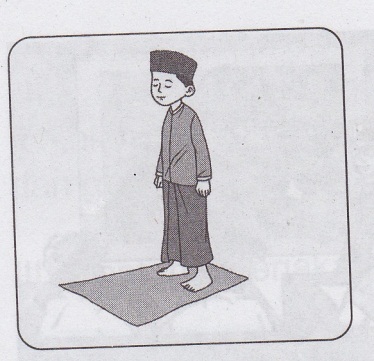 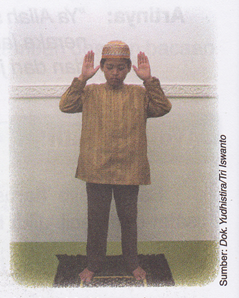 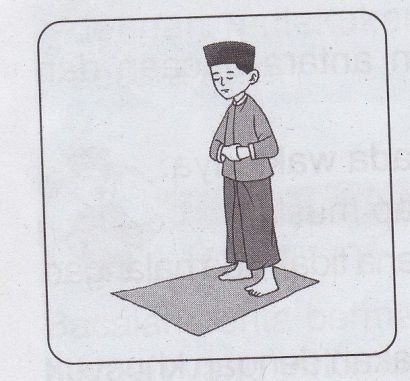       Rukuk					Iktidal					Sujud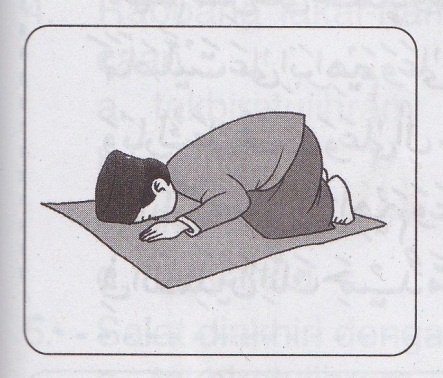 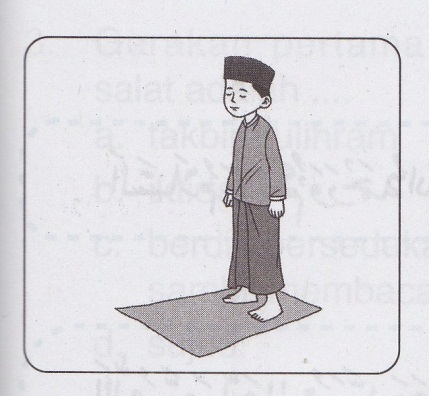 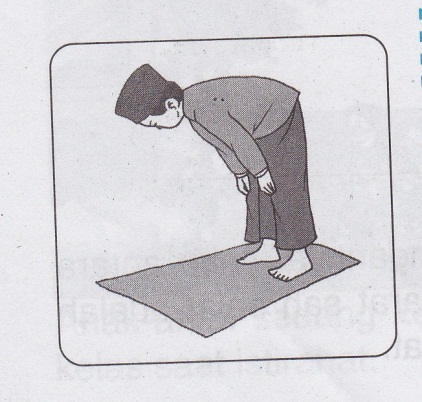 Duduk diantara dua sujud			Sujud				Tasyahud awal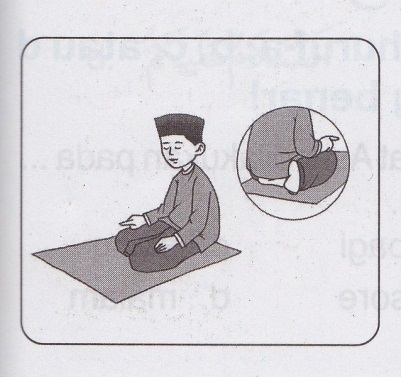 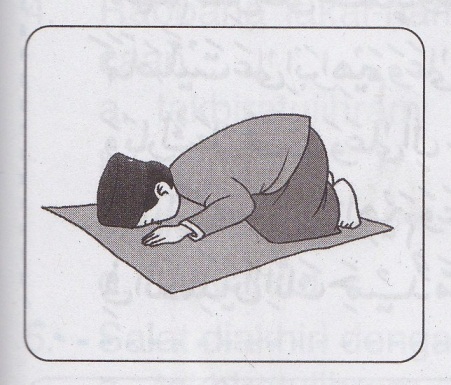 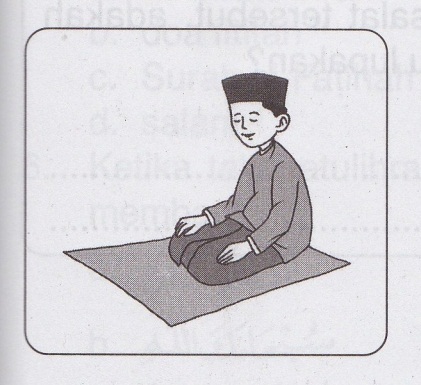 Tasyahud akhir					Salam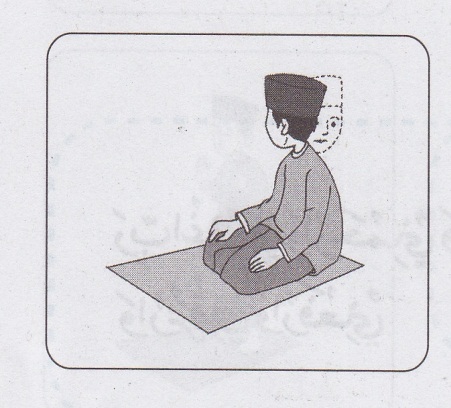 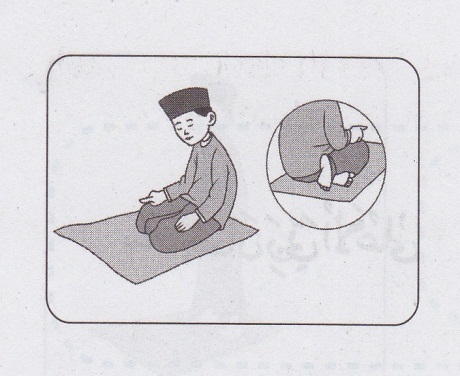 NoJenis KelaminSTBNamaKet.1P272Bonita2L273Asrul3L275Risman4L276Fajrin5P278Syahdia Anggraeni6P282Andini7L294Adnan8P297Dewi Sinta9P299Jufina10P312Firdayani11P313Sri Mulan H.12L314Rohim Nur13L318Aswar14P321Puspita Sari15L323Sarif Hidayatullah16L325Mariano Alvius WogolNon Muslim17P329Putri Halisah18L332Jumadil19P333Juliana20P336Fitriani21L357Muh. RivailNoIndikatorKomentar1Aktivitas di kelasAktivitas siswa di kelas cukup baik meskipun hanya sebagian siswa yang aktif.2Kecepatan mengurutkan gambarSebagian besar (hampir 90 %) sudah tepat mengurutkan gambar.3Keberanian mengemukakan pendapatSiswa yang sudah tepat mengurutkan gambar berani mengemukakan pendapat.4Menghargai pendapat temanMasih ada sebagian siswa yang kurang menghargai pendapat temannya.NoAspek yang DiamatiKomentar1Kinerja guru dalam menyiapkan media pembelajaranGuru sudah siap dengan alat bantu mengajar seperti menyiapkan gambar-gambar.2Membuka pelajaranGuru membuka kegiatan belajar mengajar dengan memberikan beberapa pertanyaan mengenai gerakan-gerakan shalat fardhu.3Kinerja guru dalam memotivasi siswa untuk belajarGuru memotivasi siswa supaya lebih rajin belajar.4Memupuk sikap kerjasamaMasih ada siswa yang belum bekerjasama.5Meningkatkan sikap keberanian dan ketelitian dalam mengurutkan gambarCukup baik, guru selalu memberikan sikap keberanian dan ketelitian dalam mengurutkan gambar.6Menanamkan sikap kedisiplinanMasih ada siswa yang belum disiplin.7Mengembangkan sikap tidak cepat putus asaCukup baik, meskipun ada siswa yang masih cepat putus asa.8Memberikan penguatanGuru memberikan penguatan dalam memberikan materi.9Penilaian proses/produkPenilaian dalam proses belajar mengajar10Membuat kesimpulanBaik, semua siswa membuat kesimpulanNoIndikatorKomentar1Aktivitas di kelasSiswa sudah aktif.2Kecepatan mengurutkan gambarMasih ada beberapa orang siswa yang belum menyelesaikan urutan gambar sesuai dengan waktu yang ditentukan.3Keberanian mengemukakan pendapatSetiap kelompok siswa sudah berani mengemukakan pendapat.4Menghargai pendapat temanBaik, sudah tidak ada siswa yang ribut/ikut berkomentar.NoAspek yang DiamatiKomentar1Kinerja guru dalam menyiapkan media pembelajaranGuru sudah siap dengan alat bantu mengajar seperti menyiapkan gambar-gambar.2Membuka pelajaranGuru membuka kegiatan belajar mengajar dengan memberikan beberapa pertanyaan mengenai gerakan-gerakan shalat fardhu.3Kinerja guru dalam memotivasi siswa untuk belajarGuru memotivasi siswa supaya lebih rajin belajar.4Memupuk sikap kerjasamaMasih ada siswa yang belum bekerjasama.5Meningkatkan sikap keberanian dan ketelitian dalam mengurutkan gambarCukup baik, guru selalu memberikan sikap keberanian dan ketelitian dalam mengurutkan gambar.6Menanamkan sikap kedisiplinanMasih ada siswa yang belum disiplin.7Mengembangkan sikap tidak cepat putus asaCukup baik, meskipun ada siswa yang masih cepat putus asa.8Memberikan penguatanGuru memberikan penguatan dalam memberikan materi.9Penilaian proses/produkPenilaian dalam proses belajar mengajar10Membuat kesimpulanBaik, semua siswa membuat kesimpulanNoJenis KelaminNamaNilaiNoJenis KelaminNamaNilaiNoJenis KelaminNamaNilai1PBonita402LAsrul403LRisman404LFajrin505PSyahdia Anggraeni406PAndini507LAdnan508PDewi Sinta409PJufina5010PFirdayani5011PSri Mulan H.5012LRohim Nur6013LAswar6014PPuspita Sari4015LSarif Hidayatullah7016PPutri Halisah6017LJumadil5018PJuliana4019PFitriani4020LMuh. Rivail50JumlahJumlahJumlah1.050Rata-RataRata-RataRata-Rata52,5NoJenis KelaminNamaAspek PenilaianAspek PenilaianAspek PenilaianNoJenis KelaminNamaPre TestSiklus ISiklus II1PBonita4050702LAsrul4060703LRisman4060704LFajrin5070805PSyahdia Anggraeni4090906PAndini70901007LAdnan5060708PDewi Sinta4050709PJufina50707010PFirdayani50808011PSri Mulan H.70809012LRohim Nur709010013LAswar60608014PPuspita Sari40708015LSarif Hidayatullah708010016PPutri Halisah609010017LJumadil50709018PJuliana40608019PFitriani40707020LMuh. Rivail506080JumlahJumlahJumlah1.0501.4101.640Rata-RataRata-RataRata-Rata52.570.582